377 43 Jindřichův HradecJČ: 608168998příjmení a jméno strávníka                      navštěvuje školu            telefon zákonného zástupce 		telefon strávníka email zákonného zástupce 			email strávníka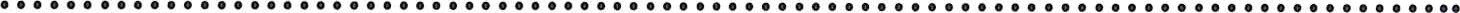 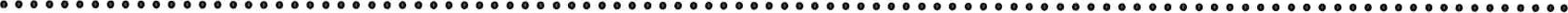 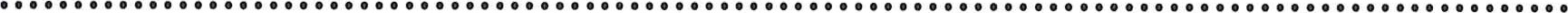 Zvolte variantu stravování:Snídaně Dopolední svačina (bude vydána společně se snídaní, formou balíčku)ObědVečeře Odpolední svačina (bude vydána společně s večeří, formou balíčku)Večeře 2 (není automaticky přihlašována, strávník si přihlašuje přes www.strava.cz)Oběd pro učně v oboru Kuchař, číšník, který(á) vykonává praxi ve školní jídelně SOŠ a SOU (částka za oběd je 37,- Za daný týden praxe tj. 5 dnů činí 185,- a platí se v kanceláři školní jídelny v hotovosti)způsob platby: souhlas k inkasu ze sporožirového účtu u České spořitelny i z účtu z jiných bank (k 24. -30. v měsíci na příští měsíc) na číslo účtu: 19-0294260237, kód banky 0100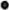 Číslo účtu strávníka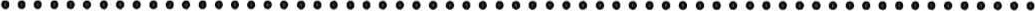 Název banky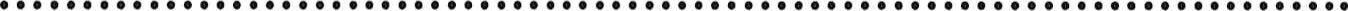 v hotovosti vedoucí školní jídelny do pokladny SOŠ a SOU (pouze pro jednorázové platby!) Zavazuji se, že v případě nedostatku finančních prostředků na účtu, vzniklé nedostatky uhradím ihned jednorázovým příkazem, nebo hotově v kanceláři vedoucí školní jídelny. Při zrušení nebo změně účtu, tuto skutečnost nahlásím neprodleně vedoucí školní jídelny.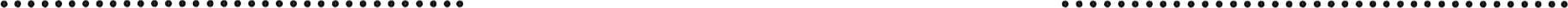 	razítko a podpis banky	datum podpis plátce Školní jídelna upozorňuje, že stravné pro studenty za snídani činí Kč 21,-, dopolední svačinu 15,-, oběd Kč 40,-, odpolední svačinu 14,-, večeři 31,- a večeři2 20,-. Za ubytování v Domově mládeže je měsíční poplatek 900,- (1300,-), na koleji 1300,- Za internátní celodenní stravování + ubytování zaplatíte za 1 měsíc cca 4.000,- Kč.Střední odborná školaVedoucí školní jídelnya Střední odborné učilištěLenka JankůJáchymova 478/111377 43 Jindřichův Hradec734/ 578 448, 774/202 241 sms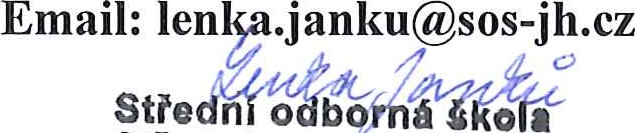 PŘIHLÁŠKA KE STRAVOVÁNÍa Střední odborné učilištěJáchymova 478